  GertersPublicity                                                                                     Print Media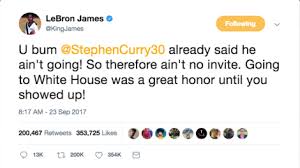 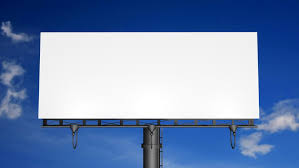 Print Media                                                                             Online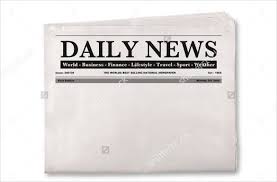 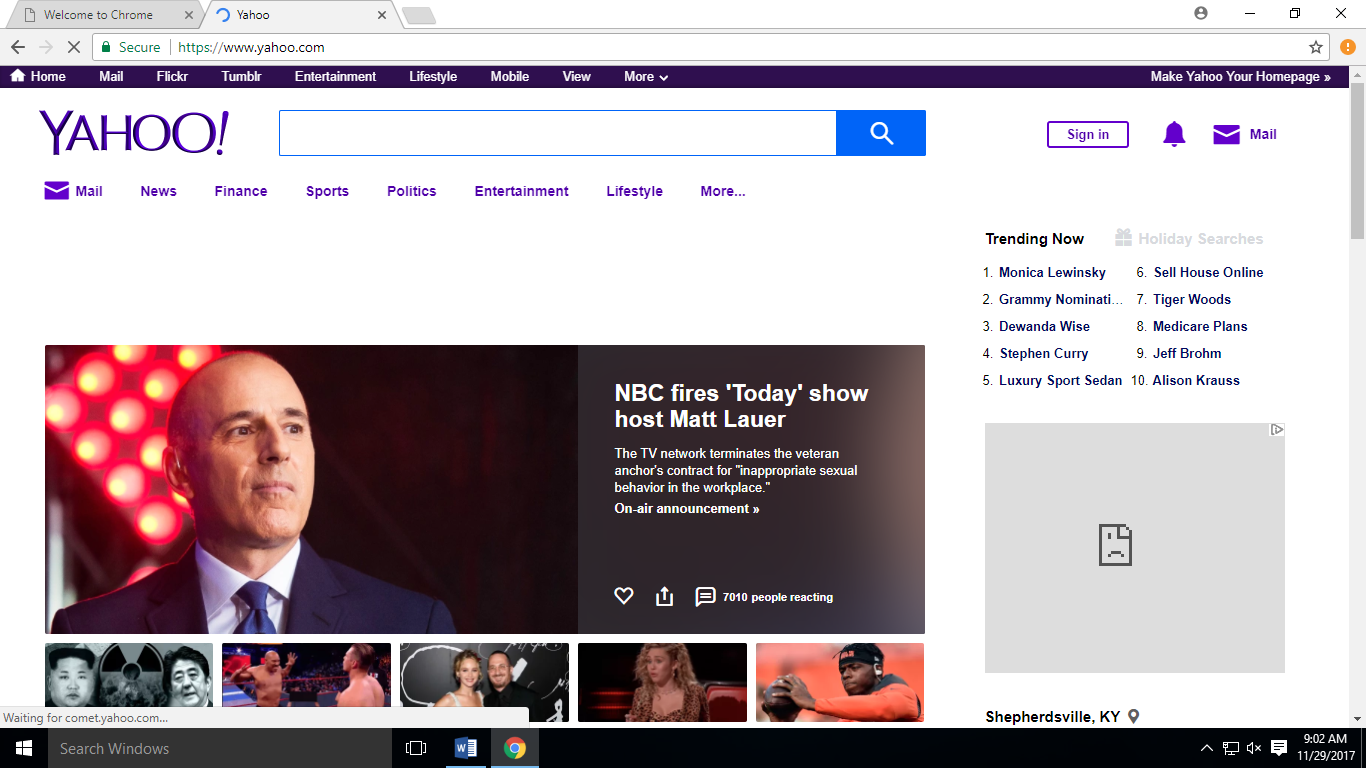 Specialty media                                                                       Broadcast Media                      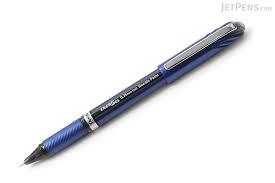 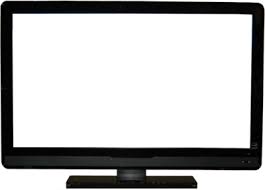 Sales promotion: For every pair of shoes you                         Sales Promotion  Get a dree sock.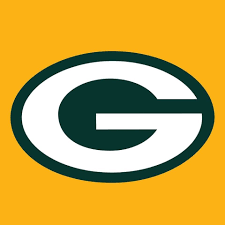 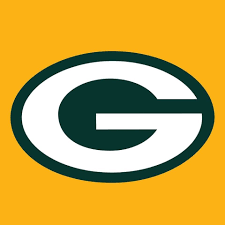 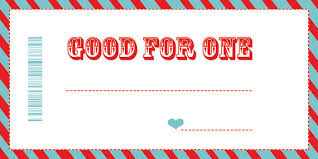 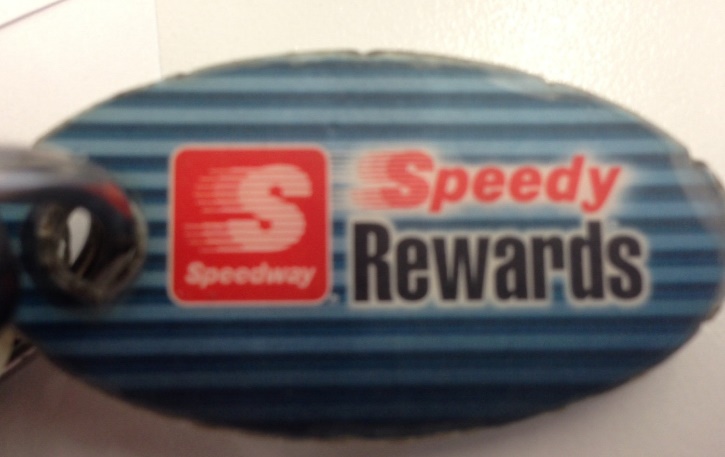 Sales Promotion                                                                Personal selling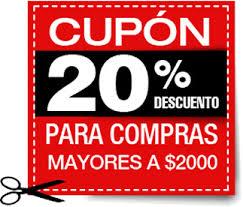 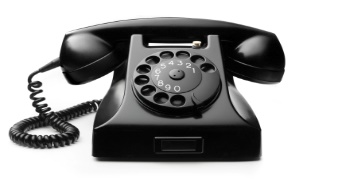 Direct marketing					     Direct Marketing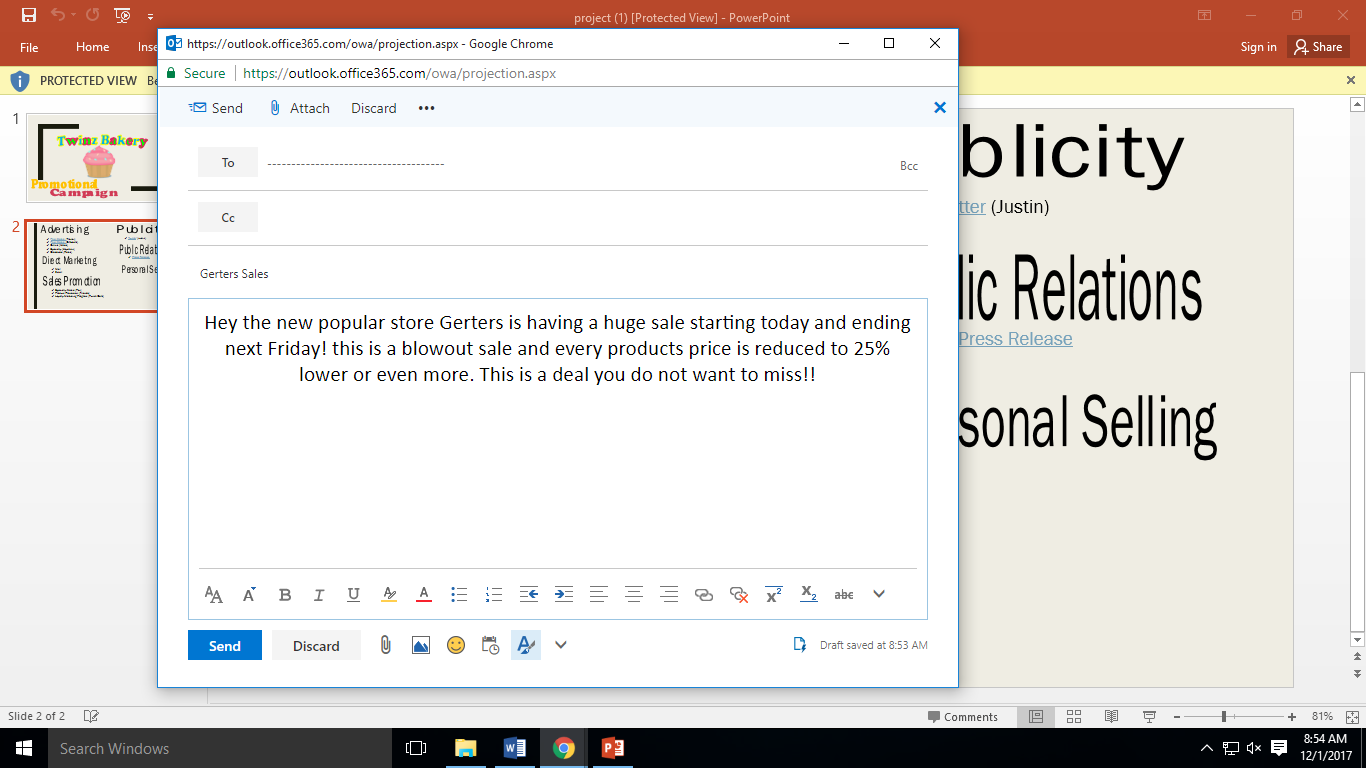 Public RelationsPress Release: BUCYRUS HOSTING 2017 RISING REDMEN BOYS BASKETBALL CAMPSBUCYRUS, OH (May 25, 2017) – Gerters will be hosting their annual Gerter Boys’ Basketball Camps again this summer.  The camps will teach all fundamentals of the game of basketball with an emphasis on ball handling, passing, and shooting and are open to any Bucyrus or Holy Trinity male athletes in first through eighth grade.Camp schedules are as follows:Students in sixth through eighth grade will meet in the Bucyrus High School gym Monday, May 30 – June 2 from 9:00-10:30 a.m.Students in first through fifth grade will meet in the Bucyrus High School gym Monday, June 5 – Thursday, June 8, from 1:00-2:30 p.m.The cost of camp is ZERO dollars. This is a fundraised event for any athlete that wants to participate in this event.  “We want as many players as possible involved in our sport to develop lifelong skills such as teamwork and sportsmanship,” said Mattix. “I encourage Bucyrus athletes of all ages to participate and be better prepared to ‘Cut Nets’.”Registration forms are available on the “Camps” page under “Extracurriculars” tab at www.bucyrusschools.org. Players should dress properly in a T-shirt, shorts and basketball shoes. For information please call Coach Mattix at 419-562-7721 or email him at jmattix@bucyrusschools.org. 